КГУ «ОШ села имени И.Ф.Павлова» ОО Костанайского районаКраткосрочный (поурочный) планПлощади четырёхугольников и треугольников.(тема урока)Ход урока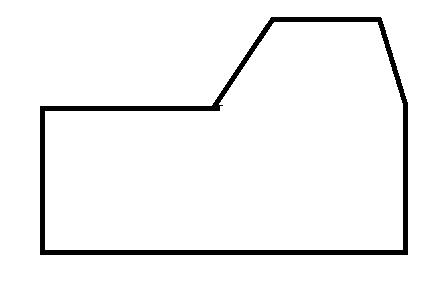 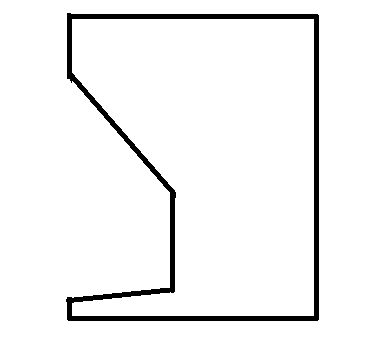 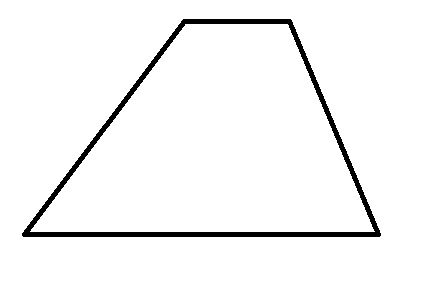 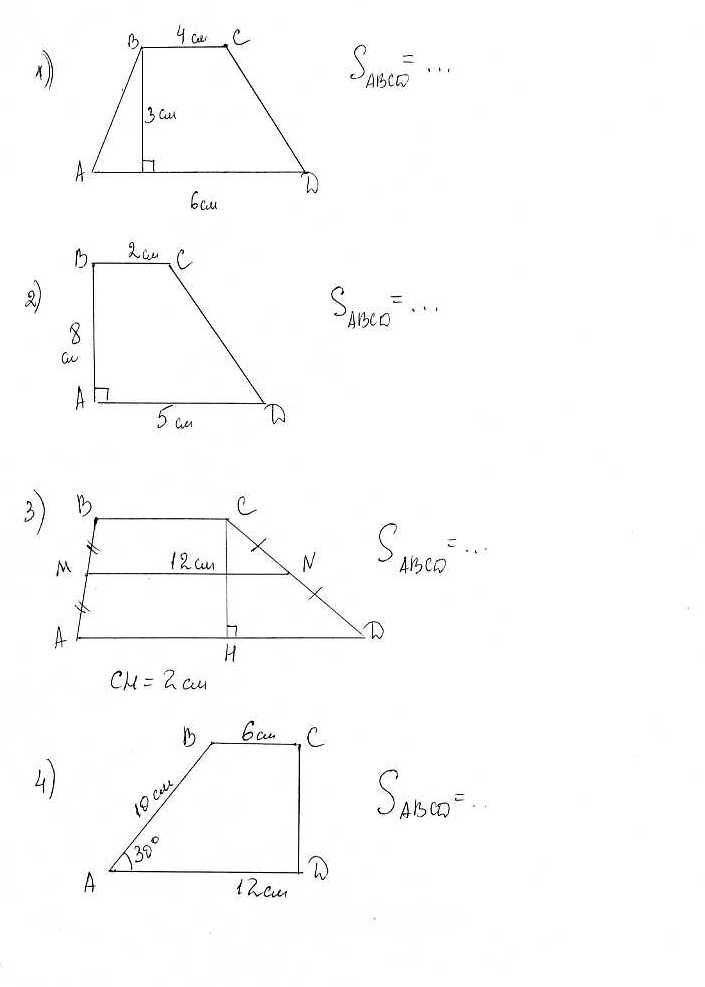 РазделПлощадиПлощадиФ.И.О педагогаКирдякина О.В.Кирдякина О.В.Дата 24 февраля 2022 года24 февраля 2022 годаКласс 8Количество присутствующихКоличество отсутствующихТема урокаПлощади четырёхугольников и треугольников.Площади четырёхугольников и треугольников.Цели обучения в соответствии с учебной программой8.1.3.13 выводить и применять формулы площади трапеции;8.1.3.13 выводить и применять формулы площади трапеции;Цели урокаВоспроизводит формулу площади трапеции через длины оснований и высоту;Воспроизводит формулу площади трапеции через длину средней линии и высоту;Вычисляет площадь трапеции.Воспроизводит формулу площади трапеции через длины оснований и высоту;Воспроизводит формулу площади трапеции через длину средней линии и высоту;Вычисляет площадь трапеции.Этапы урока/времяДействия педагогаДействия ученикаОцениваниеРесурсыНАЧАЛО УРОКАЗдравствуйте, ребята! В Древней Греции , приветствуя друг друга говорили «Хайре!», что означало- «возрадуйся» или «Трудись и преуспевай!». Желаю вам хорошо потрудиться на уроке, чтобы преуспеть в изучении нового. /озвучивает план урока/2-3 минЗдравствуйте, ребята! В Древней Греции , приветствуя друг друга говорили «Хайре!», что означало- «возрадуйся» или «Трудись и преуспевай!». Желаю вам хорошо потрудиться на уроке, чтобы преуспеть в изучении нового. /озвучивает план урока/2-3 минОбратите внимание на фигуры и формулы на доске. Нет сомнения мы на уроке геометрии! Как вы думаете какова тема урока?Рассматривают предложенные формулы, предлагают вариантСлайд/магнитная доска2-3 минИз всех этих формул площадей нас будет интересовать те, которые касаются четырёхугольника с только двумя параллельными сторонами, четырёхугольника английское название которого «trapezoid», а казахское и русское совпадают… Не случайно запись и звучание этого слова примерно одинаковы во всех языках – оно схоже с исходным древнегреческим словом «обеденный столик» τραπέζιον . -Площадь какой фигуры мы будем рассматривать сегодня на уроке? -Сформулируйте цели урока.Математики Древней Греции внесли неоценимый вклад в развитие мировой культуры и не только в науке! Международные спортивные соревнования мирового уровня-Олимпиады зародились в Греции. Где и когда происходили последние олимпийские Игры?Высшая награда для профессионального спортсмена- золотая олимпийская медаль. Хотя барон  Пьер де Кубертен возродивший в 1896 году проведение Олимпийских Игр считал , что «главное- участие». По итогам урока предлагаю вам решить на каком месте пьедестала будете вы! Определяют фигуру, формулируют цель урокаОтвечают на поставленный вопрос, поясняютСлайд  №1Слайд №2 Портрет Актуализация знаний5-8 мин-На сегодняшнем уроке каждый из вас будет соревноваться, но не друг с другом, а со своим незнанием и неумением в решении задач на нахождение площади трапеции.  /Организует повторение формул площадей для выпуклых четырёхугольников и свойств трапеции/Стратегия «Мозговой штурм»- 1.Что называется трапецией? 2.Как называются стороны трапеции?3.Какие виды трапеций вам известны?4. Что известно про углы трапеции, которые прилегают к боковой стороне?5. Что называется средней линией трапеции?6. Чему равна средняя линия трапеции? 7. Что называется высотой трапеции?8.Свойство прямоугольного  треугольника с острым углом в 300.Стратегия «Третий-лишний»/убрать формулу не соответствующую целям урока и теме (с комментариями)Оцените свою позицию на пьедестале почёта –бронза, серебро, золото или участие?Получая мяч, отвечают на вопрос, в случае затруднений- передают мяч другому.Поочерёдно выходят к доске, убирают формулуУчитель-ученик(комментарий)ВзаимоконтрольсамооценкаМячИзображение трапеции(для пояснений если они потребуются)Магнитная доска+карточкиСлайд №3 и №4СЕРЕДИНА УРОКА-При подготовке спортсмена к соревнованию важную роль, помимо его желания и целеустремлённости, играет грамотное руководство тренеров, врачей, психологов. /Организует выполнение разминочных упражнений в парах, пары формирует по принципу консультант+1 Дифференциация по степени поддержки./Организует взаимопроверку. Листы передаются по часовой стрелке, на экране демонстрируется ответ задачи/Выполняют решение задач на листах, обсуждая внутри пары ход решения. Записывают ответ.ВзаимопроверкаУченики-ученики (озвучивают «медаль»)1 задача- участие2 задачи-бронза3 задачи-серебро4 задачи-золотоРаздаточный материал с заданиями. Приложение 1ТаймерСлайд № 5-6-7-8 (ответы)+слайд (решение)Разминка8+2 мин-При подготовке спортсмена к соревнованию важную роль, помимо его желания и целеустремлённости, играет грамотное руководство тренеров, врачей, психологов. /Организует выполнение разминочных упражнений в парах, пары формирует по принципу консультант+1 Дифференциация по степени поддержки./Организует взаимопроверку. Листы передаются по часовой стрелке, на экране демонстрируется ответ задачи/Выполняют решение задач на листах, обсуждая внутри пары ход решения. Записывают ответ.ВзаимопроверкаУченики-ученики (озвучивают «медаль»)1 задача- участие2 задачи-бронза3 задачи-серебро4 задачи-золотоРаздаточный материал с заданиями. Приложение 1ТаймерСлайд № 5-6-7-8 (ответы)+слайд (решение)Решение задачи8-10 мин «Плох тот солдат, который не стремится стать генералом!» перефразирую известную фразу «Плох тот спортсмен, который не стремится достичь больших результатов». Рассмотрим решение более сложной задачи.Рассмотрите чертёж, учитывая цель и тему урока, составьте условие задачи и вопрос задачи./после вариантов, предложенных учащимися, формулирую реальное условие задачи:«Тупой угол  равнобедренной трапеции равен 1350, а высота проведённая из вершины этого угла , делит большее основание на отрезки 1,4 см и 3,4 см. Найдите площадь трапеции»/Предлагают формулировку задачиУчитель-ученик (словесная оценка)Чертёж на доске/организует запись условия/ Эвристическая беседа. Постановка проблемы. Анализ условия задачи. Решение задачи. Запись ответа.Переносят чертёж и краткое условие в тетрадь. Предлагают этапы решения, отвечая на наводящие вопросы.Учитель-ученик (словесная оценка)ФизминуткаОрганизует  разминкуПрактическая работа5 мин-Вы не забыли, что мы боремся за победу над незнанием и неумением? Пришла пора добиться победы в индивидуальном зачёте! Выполняют предложенное учителем заданиераздаточный материал Приложение 2Задание: выполнив с помощью чертёжных инструментов необходимые построения и  измерения, вычислите площадь фигуры. Задания дифференцированы по уровню сложности.Выполняют предложенное учителем заданиеУчитель (звезда- пожелание)КОНЕЦ УРОКА/организует рефлексию/ -Пришла пора закрытия нашего урока олимпиада, а значит нужно подвести итоги командного зачёта. Оглянитесь мысленно  на последние 45 минут. Какое место на пьедестале почёта урока   и  почему вы бы себе отдадите? Напиши на листке и вложите в корзину…«Корзина идей» /учитель вытаскивает наугад и зачитывает предложениеСоставляют предложение, вкладывают в корзинуУчитель (балл) Слайд № 10  ДЕВИЗ «Citius, Altius, Fortius — Communis (лат. «быстрее, выше, сильнее — вместе» Корзина, стикерыДомашнее задание Подготовить сообщение исследование «При выполнении какого вида работ потребуется вычислить площадь трапеции» или  №254(а) с. 123